Igen,jo lenne bszlni holnp!Milyen David?Az uj fiu?Bence s David s Laci is voltak?Tok jo lenne,ha Davidot is be tudnank cserkeszni.Na!Varom a beszelgtsunkt!Je!GDPablo: Home: 518 548 3443cell: 518 321 1266Kings by Brian Auckerthe Lord’s people are called Messiah and prophets.King’s the exemplary model in relying on God. Joshua-2 Kings are former prophets cos they have prophetic significance.Kings and major prophets are like Acts and epistles.Early Ezekiel tie up with Kings very well!resources: Faith in the Face of ApostasyGreat resource for bible study on KingsFaith Under Pressure 1996-ban jött a covenantra tanulni Brian Aucker, amikor megtértem.OT History and Theology class?Here we are gonna be honing in on 2 books...Mannasseh is the southern equivalent of Ahab!Mannasseh in Kings-horrible sinner with horrible sinsMannasseh in Chronicles-Mannasseh repents, in an Apochryphal book you find Mannasseh’s prayer! – this is how you should repent in order to get right with God!1Kings 13 – the old prophet tricks the man of God – it’s very weird! What is it about?Historical backgroundSee Casket!!!The whole Earth is to be filled with his glory! Read Solomon’s prayer!!! That the nations would know that God is the righteous ruler of this Earth! We are His royal image.Righteous ruling-obedient trust! I work but I know that the Lord will do the Work and is responsible for the result!kings were supposed to fulfill this mandate and be exemplary models for the people in fulfilling their role as royal representatives.Adam was a gardener, we are going to be adminsitrators in the new Jerusalem!To bring order under God’s authorityAhab as serpent! Whatever is destroying God’s people and God’s word and God’s creation and kingdom.Result of fall is curse and casting out – it gets repeated again and again, see the Promised land as the 2nd garden. And eventually the whole Earth will be cleansed of evil people and sin in the final judgment.The journey of Abraham is the reversal of the Journey of the jewish people. They are back to where their father came from! Israel->Babilon.promises to Abraham:landseedblessingnameSolomon is building a house for God’s name! promise of kingship!Genesis 17:6 I will make you exceedingly fruitful, and I will make you into nations, and kings shall come from you.Jeremiah 33:22 As the host of heaven cannot be numbered and the sands of the sea cannot be measured, so I will multiply the offspring of David my servant, and the Levitical priests who minister to me." 23 The word of the LORD came to Jeremiah: 24 "Have you not observed that these people are saying, 'The LORD has rejected the two clans that he chose'? Thus they have despised my people so that they are no longer a nation in their sight. 25 Thus says the LORD: If I have not established my covenant with day and night and the fixed order of heaven and earth, 26 then I will reject the offspring of Jacob and David my servant and will not choose one of his offspring to rule over the offspring of Abraham, Isaac, and Jacob. For I will restore their fortunes and will have mercy on them."Epic of Eden!Numbers 14:11 And the LORD said to Moses, "How long will this people despise me? And how long will they not believe in me, in spite of all the signs that I have done among them?12 judges??KingsWhen you act like Canaanites I will deal with you as with the Canaanites! – Israel is exiled from the land!Obeying the King and his Gospel is not optional:Psalm 110:1 A PSALM OF DAVID. The LORD says to my Lord: "Sit at my right hand, until I make your enemies your footstool." 2 The LORD sends forth from Zion your mighty scepter. Rule in the midst of your enemies! 3 Your people will offer themselves freely on the day of your power, in holy garments; from the womb of the morning, the dew of your youth will be yours. 4 The LORD has sworn and will not change his mind, "You are a priest forever after the order of Melchizedek." 5 The Lord is at your right hand; he will shatter kings on the day of his wrath. 6 He will execute judgment among the nations, filling them with corpses; he will shatter chiefs over the wide earth. 7 He will drink from the brook by the way; therefore he will lift up his head.2 Thessalonians 1:8 in flaming fire, inflicting vengeance on those who do not know God and on those who do not obey the gospel of our Lord Jesus.King’s trust in the Lord:Psalm 21:1 TO THE CHOIRMASTER. A PSALM OF DAVID. O LORD, in your strength the king rejoices, and in your salvation how greatly he exults! 2 You have given him his heart's desire and have not withheld the request of his lips. Selah 3 For you meet him with rich blessings; you set a crown of fine gold upon his head. 4 He asked life of you; you gave it to him, length of days forever and ever. 5 His glory is great through your salvation; splendor and majesty you bestow on him. 6 For you make him most blessed forever; you make him glad with the joy of your presence. 7 For the king trusts in the LORD, and through the steadfast love of the Most High he shall not be moved.Ideal ANE king is to care for the widows and orphans, Jam 1:27 – we are the representatives of this King!20 Iraelite kings – all negative20 Judaite kings – lot more stability.Israel:Jeroboam, 2nd Moses who saves the people from grind under the leadership of Roboam! But then sets up rival sanctuaries out of fear of losing the people.Idolatry becomes widespread in Israel, one of the major causes for exile of Israel.2 Kings 17:1 In the twelfth year of Ahaz king of Judah, Hoshea the son of Elah began to reign in Samaria over Israel, and he reigned nine years. 2 And he did what was evil in the sight of the LORD, yet not as the kings of Israel who were before him. 3 Against him came up Shalmaneser king of Assyria. And Hoshea became his vassal and paid him tribute. 4 But the king of Assyria found treachery in Hoshea, for he had sent messengers to So, king of Egypt, and offered no tribute to the king of Assyria, as he had done year by year. Therefore the king of Assyria shut him up and bound him in prison. 5 Then the king of Assyria invaded all the land and came to Samaria, and for three years he besieged it. 6 In the ninth year of Hoshea, the king of Assyria captured Samaria, and he carried the Israelites away to Assyria and placed them in Halah, and on the Habor, the river of Gozan, and in the cities of the Medes. 7 And this occurred because the people of Israel had sinned against the LORD their God, who had brought them up out of the land of Egypt from under the hand of Pharaoh king of Egypt, and had feared other gods 8 and walked in the customs of the nations whom the LORD drove out before the people of Israel, and in the customs that the kings of Israel had practiced.and had feared other gods 8 and walked in the customs of the nations – ez less a végső ítélet oka is, bálványokat imádunk és nekik engedve ugyanolyanná válunk, mint a világ!Sennacherib’s invasion – 701Israel’s enemies: Egypt, Aram, Assyria, BabylonMarodak Baladan (independent Babylonian king) rises when Israel falls, and visits Hezekiah (who is sick) in 722 to get help from Hezekiah against the Assyrians so that he may be able to strengthen his rebellious power. And Hezekiah is bought in. Hezekiah is relying on political maneuver. Isaiah is largely dissatisfied. So It’s well before the fall of Judah (605) and before Sennacherib’s invasion (701).Historical eventsBubasite Portal – victories of Shoshenq (930-8…), see http://dlib.etc.ucla.edu/projects/Karnak/resource/BubastitePortal/1515The exterior face of the "Bubastite portal" was marked by a series of relief scenes commemorating the great military victories of king Shoshenq I in Syro-Palestine. The scenes depict the king smiting his enemies while the god Amun and the goddess of Thebes hold cords that bind the hands and throats of the captives. One hundred fifty-six "name rings" (symbols of bound captives with the names of ancient towns or peoples inside) decorate the wall and act as a list of the tribes and towns Shoshenq I claims to have defeated.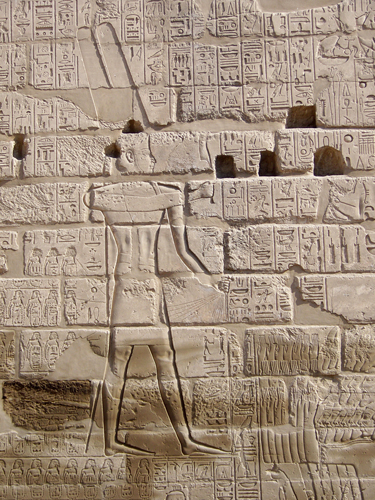 towns he conquered, one of them is jerusalem: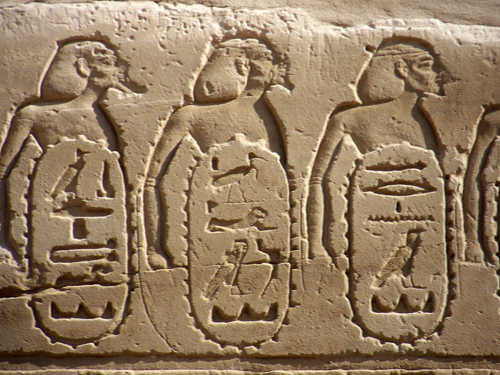 1 Kings 14:25 In the fifth year of King Rehoboam, Shishak king of Egypt came up against Jerusalem. 26 He took away the treasures of the house of the LORD and the treasures of the king's house. He took away everything. He also took away all the shields of gold that Solomon had made.dlip.etc.ucla.edu/projects/karnak/feature/ShoshenqICourt“one who diligently reads the book of kings will become a powerful preacher” (Luther)400 years of Israel’s history1kings 1-11 Temple built, end of Kings Temple destroyedbeginning King established end of Kings King is restored in Babylon – there is hope“Until this day” – appears a lot – 562 BC, Jehoiakin’s release from prison in Babylon.But see 1Kings 8:81 Kings 8:7 For the cherubim spread out their wings over the place of the ark, so that the cherubim overshadowed the ark and its poles. 8 And the poles were so long that the ends of the poles were seen from the Holy Place before the inner sanctuary; but they could not be seen from outside. And they are there to this day. 9 There was nothing in the ark except the two tablets of stone that Moses put there at Horeb, where the LORD made a covenant with the people of Israel, when they came out of the land of Egypt. 10 And when the priests came out of the Holy Place, a cloud filled the house of the LORD,So you need to go case by case, it is pointing to use of sources by the writer of Kings.Actual sources1 Kings 11:41 Now the rest of the acts of Solomon, and all that he did, and his wisdom, are they not written in the Book of the Acts of Solomon?The writer has a purpose and he is selecting material from the sources that were relevant to his purpose.„book of ther Chronicles of the kings of Judah/Israel”„the seer Dad/the oracles of XY” – Hulda, Elisha, Michaiahwe don’t know who wrote Kings, but he wrote from a theological perspective! This is how things lookd like from God’s point of view. He gives the Divine perspective.See John 20 with purpose statementMartin Noth – „Deuteronomistic History” (1943) was writen by an author in the Exile to show why all this evil happened to them.Every Deuteronomistic book begins with a leadership crisis!Central themes: where do the people of God worship? In Jerusalem!high places.Joshua 1:7 Only be strong and very courageous, being careful to do according to all the law that Moses my servant commanded you. Do not turn from it to the right hand or to the left, that you may have good success wherever you go. 8 This Book of the Law shall not depart from your mouth, but you shall meditate on it day and night, so that you may be careful to do according to all that is written in it. For then you will make your way prosperous, and then you will have good success. 9 Have I not commanded you? Be strong and courageous. Do not be frightened, and do not be dismayed, for the LORD your God is with you wherever you go."1 Kings 2:1 When David's time to die drew near, he commanded Solomon his son, saying, 2 "I am about to go the way of all the earth. Be strong, and show yourself a man, 3 and keep the charge of the LORD your God, walking in his ways and keeping his statutes, his commandments, his rules, and his testimonies, as it is written in the Law of Moses, that you may prosper in all that you do and wherever you turn, 4 that the LORD may establish his word that he spoke concerning me, saying, 'If your sons pay close attention to their way, to walk before me in faithfulness with all their heart and with all their soul, you shall not lack a man on the throne of Israel.'See the language of Deut:Deuteronomy 11:1 "You shall therefore love the LORD your God and keep his charge, his statutes, his rules, and his commandments always.Deuteronomy 8:6 So you shall keep the commandments of the LORD your God by walking in his ways and by fearing him.Deuteronomy 6:2 that you may fear the LORD your God, you and your son and your son's son, by keeping all his statutes and his commandments, which I command you, all the days of your life, and that your days may be long.Deuteronomy 29:9 Therefore keep the words of this covenant and do them, that you may prosper in all that you do.Deuteronomy 9:5 Not because of your righteousness or the uprightness of your heart are you going in to possess their land, but because of the wickedness of these nations the LORD your God is driving them out from before you, and that he may confirm the word that the LORD swore to your fathers, to Abraham, to Isaac, and to Jacob.Deuteronomy 6:4 "Hear, O Israel: The LORD our God, the LORD is one.Chronicles covers the whole Pentateuch through Deut hist.Do we have a double reduction editition?Kings is a prophetic interpretation of events for the audience!McCOnville on Deuteronomy!!!Our flourishing is dependent upon embracing the covenant from the heart. See the example of Solomon!Context of Kings:immediate: promise to David2Sam ends with David buying a threshing floor where later Solomon build his temple. Only Chronicles tie these together.nuach – See gen 2 15 and Joshuah 4:3and command them, saying, 'Take twelve stones from here out of the midst of the Jordan, from the very place where the priests' feet stood firmly, and bring them over with you and lay them down (nuach) in the place where you lodge tonight.'"Structure:united David-Salamondividedunited fall of Israel-fall of Judahread and outline the book before you start teaching it.the day of rest ends with the fall?B’ - “B prime”prospering means – prospering in the task God has given you as your mission!the bible is literature+history+theologyTragedy and Comedy! The Bible is a comedy but it is full of tragedies, eg. that of God’s people.If you are a movie buffTrajectory –irány, directionAdonija is Absolom reincarnated! Good looking Guy.foreigners throw their lot in with Israel.Theology of KingsThere were other men dying on the cross but they are of no importance regarding salvation history.king and covenantMozaic, Davidic and Abrahamic.ESV 2 Kings 13:22 Now Hazael king of Syria oppressed Israel all the days of Jehoahaz. 23 But the LORD was gracious to them and had compassion on them, and he turned toward them, because of his covenant with Abraham, Isaac, and Jacob, and would not destroy them, nor has he cast them from his presence until now.Covenant unconditional w respect to meritconditional w respect to instrumentality – instrument God gives us to maintain the covenant with us. Most responsible balanced woman I've met.ESV Jeremiah 30:1 The word that came to Jeremiah from the LORD: 2 "Thus says the LORD, the God of Israel: Write in a book all the words that I have spoken to you. 3 For behold, days are coming, declares the LORD, when I will restore the fortunes of my people, Israel and Judah, says the LORD, and I will bring them back to the land that I gave to their fathers, and they shall take possession of it." 4 These are the words that the LORD spoke concerning Israel and Judah: 5 "Thus says the LORD: We have heard a cry of panic, of terror, and no peace. 6 Ask now, and see, can a man bear a child? Why then do I see every man with his hands on his stomach like a woman in labor? Why has every face turned pale? 7 Alas! That day is so great there is none like it; it is a time of distress for Jacob; yet he shall be saved out of it. 8 "And it shall come to pass in that day, declares the LORD of hosts, that I will break his yoke from off your neck, and I will burst your bonds, and foreigners shall no more make a servant of him. 9 But they shall serve the LORD their God and David their king, whom I will raise up for them. 10 "Then fear not, O Jacob my servant, declares the LORD, nor be dismayed, O Israel; for behold, I will save you from far away, and your offspring from the land of their captivity. Jacob shall return and have quiet and ease, and none shall make him afraid. 11 For I am with you to save you, declares the LORD; I will make a full end of all the nations among whom I scattered you, but of you I will not make a full end. I will discipline you in just measure, and I will by no means leave you unpunished.See. Hebrews 12:9-11  Besides this, we have had earthly fathers who disciplined us and we respected them. Shall we not much more be subject to the Father of spirits and live?  10 For they disciplined us for a short time as it seemed best to them, but he disciplines us for our good, that we may share his holiness.  11 For the moment all discipline seems painful rather than pleasant, but later it yields the peaceful fruit of righteousness to those who have been trained by it.Leviticus says more times “and the Lord spoke” than the whole Bible! Here are the instruments by which you can maintain the flourishing relationship with me!1Kings 1-11Solomon is an enigma.Solomon’s marriage with Pharaoh’s daughter is out in a negative aspect in 1 kings 11 only.marries foreign womensacrifices at high places, at the high place of Gilead! Samuel sacrificed at a high place. There was no temple in Jerusalem yet.he loved the Lordhe prayed for wisdom, because he feels his inadequacy for kingship. he has gotten wisdom. He needed integrity of his heart. he was given long life, riches, honor.He has made covenant with the Sidonians and with the Egyptians. Yet it is God who gave him rest/peace from all the surrounding places.forced labor, but he hired not Israelites. makes me feel uneasy about it. Solomon is no Pharaoh. Roboham becomes like a Pharaoh. Jeroboam will come out as Moses: “Let my people go!”He accumulated huge wealth and many chariots from Egypt. It may be God’s blessing but they can turn into idols.Temple is Eden recreated!217 verses 1 1-6:38 and 217 verses 6:38-11:43Central section of 1 Kings 1-11:1 Kings 6:38 - 7:1   And in the eleventh year, in the month of Bul, which is the eighth month, the house was finished in all its parts, and according to all its specifications. He was seven years in building it.  ESV 1 Kings 7:1 Solomon was building his own house thirteen years, and he finished his entire house.Month of Ethanim, 7th month. It’s when day of atonement is celebrated.The Ark of the covenant, the God of all the earth. The Ark’s presence is the Lord’s presence.blessing in ch 8: for promises to David2nd blessing: 8:54-61 – for the Lord has given rest to his people.Major OT themes are brought together in Solomon’s prayer in 1 Kings 8.My heart jumped into my throat.Does it strike a chord in you?Does it strike a note with you?What was Solomon’s idol?Kingship? Success? Wisdom? Wealth? Power? WomenDo you care too much about being a Bible teacher?HezekiahHe’s the most David like king!3 sources: 2 Kings, Isaiah 36-39, Chronicles!ESV 2 Kings 18:6 For he held fast to the LORD [covenantal language]. He did not depart from following him, but kept the commandments that the LORD commanded Moses.Cf. with Solomon’s unholy covenants:ESV 1 Kings 11:2 from the nations concerning which the LORD had said to the people of Israel, "You shall not enter into marriage with them, neither shall they with you, for surely they will turn away your heart after their gods." Solomon clung to these in love.ESV 2 Kings 18:3 And he did what was right in the eyes of the LORD, according to all that David his father had done. 4 He removed the high places and broke the pillars and cut down the Asherah. And he broke in pieces the bronze serpent that Moses had made, for until those days the people of Israel had made offerings to it (it was called Nehushtan).We only read about these things concerning Rehoboam at the beginning of the divided kingdom:ESV 1 Kings 14:22 And Judah did what was evil in the sight of the LORD, and they provoked him to jealousy with their sins that they committed, more than all that their fathers had done. 23 For they also built for themselves high places and pillars and Asherim on every high hill and under every green tree, 24 and there were also male cult prostitutes in the land. They did according to all the abominations of the nations that the LORD drove out before the people of Israel.Hezekiah resists Assyria, holds fast to the Lord. Only Hezekiah and David defeats the Philistines! See. 2 Kings 18Extortion?Let me turn the guns on myself!“trust” occurs nowhere else in Sam and Kings but in 2 kings 18-19!!!! Who is Hezekiah going to trust? Assyria? Babylon? Egypt? YHWH?What is reality here? We need to see the larger reality! Whose reality are you going to listen to? Rabhakeh’s or YHWH’s?Did God really say it?Reasons for changed chronology:it builds tension better in the eyes of the readers.19:4; 20:6ESV 2 Kings 19:4 It may be that the LORD your God heard all the words of the Rabshakeh, whom his master the king of Assyria has sent to mock the living God, and will rebuke the words that the LORD your God has heard; therefore lift up your prayer for the remnant that is left."ESV 2 Kings 20:6 and I will add fifteen years to your life. I will deliver you and this city out of the hand of the king of Assyria, and I will defend this city for my own sake and for my servant David's sake."Hezekiah is Jerusalem!Manasseh686-642He coreigned some time with Hezekiah, 697-686. Sennacherib dies in 701, Assarhaddon reigns in his stead, who faces tremendous internal difficulty. Manasseh pays him tribute.By his actions he shows himself to be a Canaanite!ESV 2 Kings 21:2 And he did what was evil in the sight of the LORD, according to the despicable practices of the nations whom the LORD drove out before the people of Israel.He acts like the Canaanites I will treat you like the Caaninites.rebuilds the high places…reversing the things his father has done. Worshipping the stars moons planets… they become more evil than the Canaanites.ESV 2 Kings 21:11 "Because Manasseh king of Judah has committed these abominations and has done things more evil than all that the Amorites did, who were before him, and has made Judah also to sin with his idols,Josiah640-689Huge swing from Manasseh reforms, because Assyria has internal struggles and Egyipt is helping Assyria against Babylon, so Judah is left alone and becomes free to carry out internal reforms freely.Josiah wanted to repair the house of the Lord. Disscussing financial matters. And they find the Law. Book of the Law always refers to Deuteronomy.How long the book was hidden?Hezekiah did have the book of the Law.An interesting archeological website:http://fontes.lstc.edu/~rklein/Documents/judah.htmJudah (Hezekiah 726-697/6 [continued] to the beginning of Josiah 640-609)EgyptJudahAssyria/Babylonia/Ammon

Bakenrenef [Bocchoris] (24) 720-715 Burned alive by Shabaka.  Shabaka (25) 716-702 
25th or Nubian dynasty--situated beyond third cataract of the Nile.  Handed over to Assyrians Yamani, the exiled king of Ashdod. 
 
Shabaka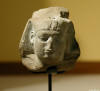 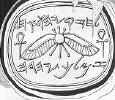 Belonging to Hezekiah (the son of) Ahaz, king of Judah Winged solar disk and two ankh symbols.Shabaka Stone containing Memphite Theology  Memphis Triad:  Ptah, Sekhmet, and Nefertem
Stone copy of a papyrus from the Old Kingdom
 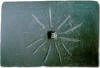 Hezekiah (cont.) 726-697/96 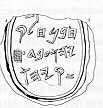 Belonging to Jehozarah son of Hilkiah, servant of Hezekiah 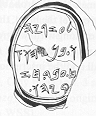 Azariah son of Jehoah, the servant of Hezekiah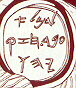 Belonging to Domla, the servant of Hezekiah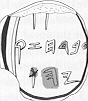 ...servant of Hezekiah 
Belonging to Eliakim the son of Hilkiah 2 Kgs 18:18 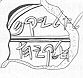 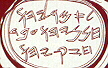 Belonging to Amariah (son of) Hananiah, the servant of Hezekiah 2 Chr 31:15Azekah Inscription of Sargon II or SennacheribShebitku (Shabataka) 702-690 joined Palestinian states in revolt; married to Amenirdis I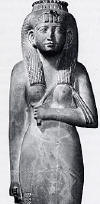 Amenirdis ITaharqa 690-664 Born in Sudan.  Mentioned in 2 Kgs 19:9

ANEP 424 defeat of Egyptians at Eltekeh; Egypt later invaded by Esarhaddon and Ashurbanipal.  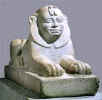 Taharqa--above and below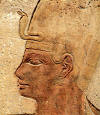 Royal Steward Inscription, late 8c, COS 2.54; p.  180;  Isa 22:15-25
[Shebna]iah, who is over the palace


Bulla of Shebna, servant of the king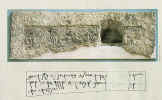 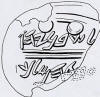 Siloam tunnel Inscription, late 8c, ANET 321 ANEP 275; COS 2.28; pp.  145-146.  No mention of king or God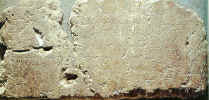 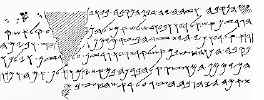 Siloam Tunnel Inscription
Siloam Tunnel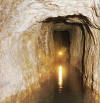 Padi, pro-Assyrian king of Ekron, handed over to Hezekiah
Drawing of Lachish


Map of Sennacherib's Third Campaign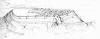 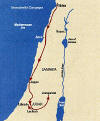 
Model of Lachish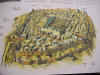 
Colorized picture of Sennacherib's siege


Sennacherib from Nineveh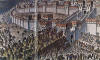 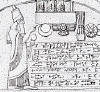 Khirbet Beit Lei Cave Inscriptions COS 2.53, pp. 179-180MicahRevolt of Merodach-Baladan supported by Medes, Egypt, and Judah 703Assyria:  Sennacherib 705-681
ANET 287-288, 301; ANEP 371-374; COS 2.119A-2.119E; pp. 300-305.  Many revolts after death of Sargon II.  Sennacherib Prism 
Entry in Babylonian ChronicleBuilt "palace without rival" at NinevehSennacherib’s siege of Jerusalem ANET 287-288 (Hezekiah a prisoner, like a bird in a cage) 701Sennacherib's Annals  
Prism recording Sennacherib's 3rd campaign to 
Syro-Palestine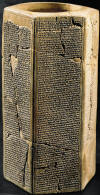 or 
Sennacherib enthroned at Lachish 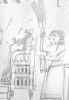 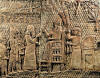 Si-Gabbar given long life because of his righteousness COS 2.59, pp. 184-185Karatepe Inscriptions (Phoenician and Hieroglyphic) Azatiwata COS 2.21; pp.  124-126, Azatiwada COS 2.31; pp. 148-150 Bel-ibni 703-700 king of Babylon; appointed by Sennacherib Ashur-nadin-shumi 699-694 king of Babylon, son of Sennacherib 
Sennacherib had merciless war against ElamitesNergal-ushezib, king of Babylon 694-693 Ruthless capture and destruction of Babylon by Sennacherib after a 15-month siege 689Seal of Hadadezer COS 2.76, p. 202Murder of Sennacherib by his son Arad-mullisu COS 3.95; p.  244. Also noted in Babylonian Chronicle26 Dynasty -- Sais in Delta is capital; hence Saite period

Neco I 672-664  Killed for being an ally of Assyria.
 Ekron Inscription of Akhayus (Achish), son of Padi; built temple for an Aegean goddess   680-665, COS 2.42; p. 164 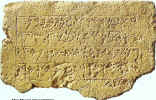 Ekron Inscription 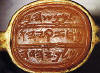 Belonging to Manasseh son of Hezekiah
king of Judah--Serious concerns have been raised about this seal's authenticityManasseh 697/96-642/41 2 Kgs 21:1-18//2 Chr 33:1-20 

Tribute to Esarhaddon in 674 and 668. ANET 291 (Esarhaddon, ca. 673, made 22 kings, including Manasseh, transport tribute to Nineveh), 294 (Ashurbanipal was presented gifts by Manasseh and helped by him to conquer Egypt in 668/667) . Baal I, king of Tyre 7c, treaty with Esarhaddon Census Ostracon from Tell 'Ira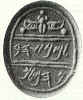 Seal of Manasseh Abdi-milkutti, king of Sidon, beheaded by Esarhaddon in 676Widow's Petition 
7c probably a forgery; COS 3.44, 86-87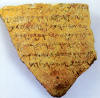 
Vassal treaty of Esarhaddon with Ramataya of Urakazabanu, ANET 534-541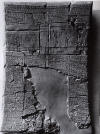 Esarhaddon 681-669 ANET 289-294, 302, 303, 449-450, 533-541, 625-626; ANE 447-449; COS 2,120, p.  306 Captured Memphis in 671
Captured Urshanahuru, the son of Taharqa;  died on an Egyptian campaign in 669. His wife was Esharra-hamat 
Esarhaddon conquers Sidon and beheads its king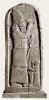 Esarhaddon stela from Zinjirli; Abdi Milkuti of Sidon is taller captive; Tarharqa or his son is smaller captive
 Esarhaddon and the ArabsAdon Papyrus 678/677.  Letter from Syria to the Pharaoh Tirhakhah, when Esarhaddon defeated and executed Sanduarri, king of Kindu and Sizu COS 3.54, pp. 132-134 (some date it to 604 from Ekron)Gyges, king of Lydia 680-52, appealed to Ashurbanipal for help vs. Cimmerians.   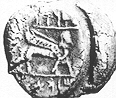 Belonging to Qausgabri, king of Edom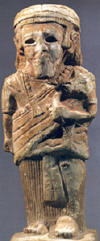 Ammonite king of 8/7c.Yarah-azar, son of Zakir, son of ShanibSidonian revolt crushed 677Esarhaddon died on campaign against Egypt  Neo-Babylonian Chronicle 1Tanutamani  (Urdamane; nephew of Taharqa) 664-656 killed Neco I.  Provoked invasion by Ashurbanipal.Late Period26. Saite DynastyPsammetichus I 664-610 son of Neco I;  made king by Ashurbanipal.  He ended Assyrian domination in Egypt and planned campaigns in Syro-Palestine 
Psammetichus I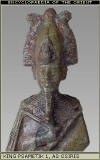 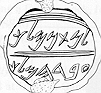 Nathan-melech, servant of the king 2 Kgs 23:11 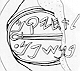 Belonging to (A)hikam the son of Shaphan 2 Kgs 22:12 
Ashurbanipal and wife; head of king of Elam hangs from tree on left.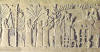 
Rosette seal, typical of 7th . contexts in Israel.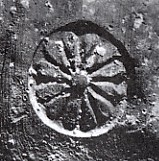 Amon 642/641-640/639 2 Kgs 21:19-26//2 Chr 33:21-25
killed in a palace coupKamash-khalta, king of Moab (contemporary of Ashurbanipal)Josiah 640/39-609 2 Kgs 22:1-23:30//2 Chr 34:1-35:26Arslan Tash (Syria) inscription COS 2.86; pp.  222-223; ANET 658 Ashur has made an eternal covenant with us.
Map of Josiah's Reign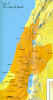 Ashurbanipal 669-631 or 627. ANET 294-301, 451, 606; ANEP 450-451.
Hymns and prayers COS 1.142-145; pp.  473-476; ANET 386-387Assyria conquered Thebes in 663
Ashurbanipal defeats western coalition, including Manasseh
Ashurbanipal rebuilds temple of Marduk 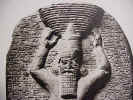 Tribute List of Ashurbanipal
Ashurbanipal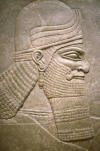 Babylon:  Shamash-shuma-ukin 667-648, brother of Asshurbanipal, was king of Babylon, and revolted in 652-648. (Did Manasseh join in this revolt?  2 Chr 33:11-13)Kandalanu installed by Ashurbanipal 647-627
Azaliah the son of Meshullam, possibly the father of Shaphan 2 Kgs 22:3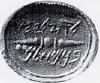 Ashur-etel-ilani Assyrian king 630 or 626-623? killed by his twin brother and successor.  Supported by Sin-shumu-lishir, his loyal eunuch who later replaced him.Sin-shar-ishkun 627-612 EgyptJudahAssyria/Babylonia/Ammon